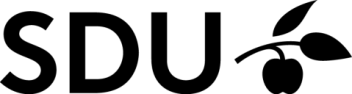 Opdatering af ph.d.-planen (4+4)Efter ca. 1 års indskrivning på ph.d.-uddannelsen skal ph.d.-studerende på 4+4 ordningen opdatere ph.d.-planen. Den opdaterede ph.d.-plan fremsendes til ph.d.-skolens sekretariat senest 14 måneder efter indskrivning på ph.d.-studiet. Samtidigt fremsendes en udtalelse fra hovedvejlederen med en vurdering af det hidtidige forløb og den opdaterede ph.d.-plan, og en vurdering af den studerendes mulighed for at gennemføre uddannelsen i henhold til ph.d.-planen. Udtalelsen skal enten bekræfte, at ph.d.-uddannelsen gennemføres i henhold til ph.d.-planen eller redegøre for nødvendige justeringer. Den ph.d.-studerende skal have en kopi af udtalelsen, og har inden for 2 uger mulighed for a fremkomme med bemærkninger til udtalelsen. På baggrund af den opdaterede ph.d.-plan og udtalelsen fra hovedvejlederen vurderer ph.d.-skolelederen om forløbet er tilfredsstillende. 

Den udfyldte blanket skal returneres til ph.d.-skolen ved 
Det Samfundsvidenskabelige Fakultet på phdsek@sam.sdu.dk.Blanketten kan ledsages af underskrifter via e-mail eller underskrives digitalt.Navn:Institut:Institut:Ph.d.-projektets titel:Fagområde:
Fagområde:
Evt. forskerskoletilknytning:(Angiv navn på evt. forskerskole)Ph.d.-studiet påbegyndt:(Dato)
     Ph.d.-studiet forventes afsluttet:(Dato)
     Hovedvejleder:Evt. medvejledere:Evt. medvejledere:Tidsplan for ph.d.-projektet(Angiv i hovedpunkter, hvordan det samlede ph.d.-forløb planlægges gennemført)Aftale om vejledningens form og hyppighed(Angiv hvor mange vejledningstimer, der er afholdt pr. semester og hvilke aftaler der er for fremtiden.)Rollefordelingen mellem hovedvejleder og medvejleder(Specificér rollefordelingen mellem disse og redegør for i hvilket omfang, de står til rådighed.)Plan for ph.d.-projektet(Projektbeskrivelse for forskningsprojektet – herunder angivelse af forskningsspørgsmål, teori og metode samt beskrivelse af eventuelle delprojekter og milepæle. Ca. 5-10 sider evt. som bilag)Plan for ph.d.-afhandlingens formPlan for kandidatkurser(Fag, der indgår i kandidatuddannelsen, del A. Sammensætningen af fag skal ske i samråd med hovedvejleder.) Plan for kandidatkurser(Fag, der indgår i kandidatuddannelsen, del A. Sammensætningen af fag skal ske i samråd med hovedvejleder.) Plan for kandidatkurser(Fag, der indgår i kandidatuddannelsen, del A. Sammensætningen af fag skal ske i samråd med hovedvejleder.) Plan for kandidatkurser(Fag, der indgår i kandidatuddannelsen, del A. Sammensætningen af fag skal ske i samråd med hovedvejleder.) Plan for kandidatkurser(Fag, der indgår i kandidatuddannelsen, del A. Sammensætningen af fag skal ske i samråd med hovedvejleder.) Plan for kandidatkurser(Fag, der indgår i kandidatuddannelsen, del A. Sammensætningen af fag skal ske i samråd med hovedvejleder.) Plan for kandidatkurser(Fag, der indgår i kandidatuddannelsen, del A. Sammensætningen af fag skal ske i samråd med hovedvejleder.) Plan for kandidatkurser(Fag, der indgår i kandidatuddannelsen, del A. Sammensætningen af fag skal ske i samråd med hovedvejleder.) Plan for kandidatkurser(Fag, der indgår i kandidatuddannelsen, del A. Sammensætningen af fag skal ske i samråd med hovedvejleder.) Kursustitel/Fagnr.Kursustitel/Fagnr.TypeKursussted/udbyderKursussted/udbyderTidspunkt for eksamenTidspunkt for eksamenTidspunkt for eksamenForslag til ECTSPlan for ph.d.-kurser (30 ECTS)(Ph.d.-kurser, der indgår i ph.d.-uddannelsen, del B. Sammensætningen af ph.d.-kurser skal ske i samråd med hovedvejleder.)Plan for ph.d.-kurser (30 ECTS)(Ph.d.-kurser, der indgår i ph.d.-uddannelsen, del B. Sammensætningen af ph.d.-kurser skal ske i samråd med hovedvejleder.)Plan for ph.d.-kurser (30 ECTS)(Ph.d.-kurser, der indgår i ph.d.-uddannelsen, del B. Sammensætningen af ph.d.-kurser skal ske i samråd med hovedvejleder.)Plan for ph.d.-kurser (30 ECTS)(Ph.d.-kurser, der indgår i ph.d.-uddannelsen, del B. Sammensætningen af ph.d.-kurser skal ske i samråd med hovedvejleder.)Plan for ph.d.-kurser (30 ECTS)(Ph.d.-kurser, der indgår i ph.d.-uddannelsen, del B. Sammensætningen af ph.d.-kurser skal ske i samråd med hovedvejleder.)Plan for ph.d.-kurser (30 ECTS)(Ph.d.-kurser, der indgår i ph.d.-uddannelsen, del B. Sammensætningen af ph.d.-kurser skal ske i samråd med hovedvejleder.)Plan for ph.d.-kurser (30 ECTS)(Ph.d.-kurser, der indgår i ph.d.-uddannelsen, del B. Sammensætningen af ph.d.-kurser skal ske i samråd med hovedvejleder.)Plan for ph.d.-kurser (30 ECTS)(Ph.d.-kurser, der indgår i ph.d.-uddannelsen, del B. Sammensætningen af ph.d.-kurser skal ske i samråd med hovedvejleder.)Plan for ph.d.-kurser (30 ECTS)(Ph.d.-kurser, der indgår i ph.d.-uddannelsen, del B. Sammensætningen af ph.d.-kurser skal ske i samråd med hovedvejleder.)KursustitelTypeTypeTypeKursussted/udbyderKursussted/udbyderForskerskolekursus(Hvis ja – sæt X)Forslag til ECTSForslag til ECTSPlan for deltagelse i aktive forskermiljøer – herunder ophold ved andre, primært udenlandske, forskningsinstitutioner(Hvis ph.d.-planen ikke omfatter udlandsophold, skal der angives kort begrundelse)Plan for deltagelse i aktive forskermiljøer – herunder ophold ved andre, primært udenlandske, forskningsinstitutioner(Hvis ph.d.-planen ikke omfatter udlandsophold, skal der angives kort begrundelse)Plan for deltagelse i aktive forskermiljøer – herunder ophold ved andre, primært udenlandske, forskningsinstitutioner(Hvis ph.d.-planen ikke omfatter udlandsophold, skal der angives kort begrundelse)Institutionens navn/landOpholdets startdatoOpholdets slutdatoKommentarfelt:
     Kommentarfelt:
     Kommentarfelt:
     Plan for videnformidling(Opnåelse af erfaring med undervisning eller anden form for videnformidling, der er relateret til den ph.d.-studerendes ph.d.-projekt. Angiv type og omfang – min. 300 timer)Plan for videnformidling(Opnåelse af erfaring med undervisning eller anden form for videnformidling, der er relateret til den ph.d.-studerendes ph.d.-projekt. Angiv type og omfang – min. 300 timer)TypeArbejdstimerUndervisningDeltagelse i pædagogisk uddannelse og vejledningVejledning af studerendeUdarbejdelse af formidlende bøger, bogbidrag, artikler, kronikker eller postersErhvervsrapport (ErhvervsPhD-studerende)Formidlende foredragAndetAftaler om ophavsret(Gennemføres ph.d.-studiet i samarbejde med flere parter, skal ph.d.-planen inkludere en aftale om ophavsrettigheder og rettigheder til indsamlet datamateriale. Evt. indskrænkninger i ophavsrettigheder skal godkendes af dekanen efter indstilling fra ph.d.-skolelederen. Hvis ikke særlige forhold gør sig gældende, skal afhandlingen offentliggøres)Aftaler om ophavsret(Gennemføres ph.d.-studiet i samarbejde med flere parter, skal ph.d.-planen inkludere en aftale om ophavsrettigheder og rettigheder til indsamlet datamateriale. Evt. indskrænkninger i ophavsrettigheder skal godkendes af dekanen efter indstilling fra ph.d.-skolelederen. Hvis ikke særlige forhold gør sig gældende, skal afhandlingen offentliggøres)Finansieringsplan(Angiv om ph.d.-studiet finansieres af interne (fakultetsstipendier) eller eksterne midler)Udtalelse fra hovedvejleder(Udtalelse fra hovedvejleder om ph.d.-planen og den ph.d.-studerendes forudsætninger i forhold til ph.d.-planen – herunder en vurdering af om det er realistisk at den ph.d.-studerende kan gennemføre planen inden for ph.d.-perioden)UnderskrifterUnderskrifterUnderskrifterUnderskrifterDatoNavnUnderskriftInstitutlederHovedvejlederPh.d.-studerendeVirksomhedsvejlederTredjepartsvejleder